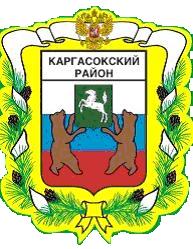 МУНИЦИПАЛЬНОЕ ОБРАЗОВАНИЕ «Каргасокский район»ТОМСКАЯ ОБЛАСТЬДУМА КАРГАСОКСКОГО РАЙОНАВ связи с изменением Федерального закона от 06.10.2003 №131-ФЗ «Об общих принципах организации местного самоуправления в Российской Федерации», в целях приведения Устава муниципального образования «Каргасокский район» в соответствие с действующим законодательством, с учетом результатов публичных слушанийДума Каргасокского района РЕШИЛА:1. Утвердить следующие изменения  в Устав муниципального образования «Каргасокский район», утвержденный решением Думы Каргасокского района от 17.04.2013 г. №195 «О принятии Устава муниципального образования «Каргасокский район» (далее по тексту - Устав):а) пункт 15 части 1 статьи 9 Устава изложить в новой редакции: «15) участие в организации деятельности по сбору (в том числе раздельному сбору), транспортированию, обработке, утилизации, обезвреживанию, захоронению твердых коммунальных отходов на территории муниципального образования «Каргасокский район»; б) из пункта 16 части 1 статьи 9 Устава исключить слова «, в том числе путем выкупа,»;в) дополнить часть 1 статьи 9 Устава пунктом 22.1 следующего содержания: «22.1) сохранение, использование и популяризация объектов культурного наследия (памятников истории и культуры), находящихся в собственности муниципального образования «Каргасокский район», охрана объектов культурного наследия (памятников истории и культуры) местного (муниципального) значения, расположенных на территории муниципального образования «Каргасокский район»;»; г) дополнить часть 1 статьи 9 Устава пунктом 40 следующего содержания: «40) организация в соответствии с Федеральным законом от 24 июля 2007 года №221-ФЗ «О государственном кадастре недвижимости» выполнения комплексных кадастровых работ и утверждение карты-плана территории;»;д) пункт 12 части 1 статьи 10 Устава дополнить словами «, организация подготовки кадров для муниципальной службы в порядке, предусмотренном законодательством Российской Федерации об образовании и законодательством Российской Федерации о муниципальной службе;»;е) часть 3 статьи 20 Устава изложить в новой редакции: «3. На публичные слушания должны  выноситься:1) проект Устава муниципального образования «Каргасокский район», а также проект муниципального правового акта о внесении изменений и дополнений в Устав муниципального образования «Каргасокский район», кроме случаев, когда изменения в устав вносятся исключительно в целях приведения закрепляемых в уставе вопросов местного значения и полномочий по их решению в соответствие с Конституцией Российской Федерации, федеральными законами;2) проект бюджета муниципального образования «Каргасокский район» и отчет о его исполнении;3) проекты планов и программ развития муниципального образования «Каргасокский район», проекты правил землепользования и застройки, проекты планировки территорий и проекты межевания территорий, за исключением случаев, предусмотренных Градостроительным кодексом Российской Федерации, проекты правил благоустройства территорий, а также вопросы предоставления разрешений на условно разрешенный вид использования земельных участков и объектов капитального строительства, вопросы отклонения от предельных параметров разрешенного строительства, реконструкции объектов капитального строительства, вопросы изменения одного вида разрешенного использования земельных участков и объектов капитального строительства на другой вид такого использования при отсутствии утвержденных правил землепользования и застройки;4) вопросы о преобразовании муниципального образования;5) иные вопросы и проекты муниципальных правовых актов, в соответствии с законом, Уставом муниципального образования «Каргасокский район», решениями Думы Каргасокского района.»;ж) часть 4 статьи 22 Устава дополнить словами «в соответствии с законом Томской области.»;з) часть 1 статьи 26 Устава дополнить предложением третьим следующего содержания: «При этом число депутатов, избираемых от одного поселения, не может превышать две пятые от установленной численности Думы Каргасокского района.»;и) из пункта 13 части 13 статьи 26 Устава исключить слова «определяет порядок ведения информационной системы обеспечения градостроительной деятельности, осуществляемой на территории Каргасокского района, резервирование и изъятие, в том числе путем выкупа, земельных участков в границах Каргасокского района для муниципальных нужд,» и слова «, осуществляет земельный контроль за использованием земель межселенных территорий»;к) пункт 1 части 7 статьи 29 Устава признать утратившим силу;л) пункт 2 части 7 статьи 29 Устава изложить в новой редакции: «2) заниматься предпринимательской деятельностью лично или через доверенных лиц, а также участвовать в управлении хозяйствующим субъектом (за исключением жилищного, жилищно-строительного, гаражного кооперативов, садоводческого, огороднического, дачного потребительских кооперативов, товарищества собственников недвижимости и профсоюза, зарегистрированного в установленном порядке), если иное не предусмотрено федеральными законами или если в порядке, установленном муниципальным правовым актом в соответствии с федеральными законами и законами Томской области, ему не поручено участвовать в управлении этой организацией;»;м) часть 12 статьи 29 Устава после слов «по гражданскому» дополнить словом «, административному»;н) дополнить часть 2 статьи 30 Устава пунктом 11.1 следующего содержания: «11.1) ведет информационную систему обеспечения градостроительной деятельности, осуществляемой на территории муниципального образования «Каргасокский район», резервирование и изъятие земельных участков в границах муниципального образования «Каргасокский район» для муниципальных нужд;о) пункт 22 части 2 статьи 30 Устава изложить в новой редакции: «22) участвует в организации деятельности по сбору (в том числе раздельному сбору), транспортированию, обработке, утилизации, обезвреживанию, захоронению твердых коммунальных отходов на территории муниципального образования «Каргасокский район»; п) дополнить часть 2 статьи 30 Устава пунктом 28.1 следующего содержания: «28.1) осуществляет мероприятия по сохранению, использованию и популяризации объектов культурного наследия (памятников истории и культуры), находящихся в собственности муниципального образования «Каргасокский район», охране объектов культурного наследия (памятников истории и культуры) местного (муниципального) значения, расположенных на территории муниципального образования «Каргасокский район»;»; р) дополнить часть 2 статьи 30 Устава пунктом 45.4 следующего содержания: «45.4) организует в соответствии с Федеральным законом от 24 июля 2007 года №221-ФЗ «О государственном кадастре недвижимости» выполнения комплексных кадастровых работ и утверждение карты-плана территории;»;с) в части 5 статьи 39 Устава слова «вступают в силу после их официального опубликования (обнародования)» заменить словами «вступают в силу со дня, следующего за днем их официального опубликования (обнародования)»;т) часть 1 статьи 41 Устава изложить в новой редакции: «1. Правовые акты, принятые на местном референдуме вступают в силу со дня их официального опубликования, если иное не предусмотрено формулировкой вопроса, принятого на местном референдуме.».у) в части 3 статьи 63 Устава слова «Государственную Думу Томской области» заменить словами «Законодательную Думу Томской области»;ф) статью 63 Устава дополнить частью 4 следующего содержания: «4. Депутаты Думы Каргасокского района, распущенной на основании части 3 настоящей статьи, вправе в течение 10 дней со дня вступления в силу закона Томской области о роспуске Думы Каргасокского района обратиться в суд с заявлением для установления факта отсутствия их вины за непроведение Думой Каргасокского района правомочного заседания в течение трех месяцев подряд.»х) статью 68 Устава дополнить частью 6 следующего содержания: «6. Пункт 15 части 1 статьи 9, пункт 22.1 части 1 статьи 9, пункт 22 части 2 статьи 30 и пункт 28.1 части 2 статьи 30 настоящего Устава вступают в силу с 1 января 2016 года.ц) статью 68 Устава дополнить частью 7 следующего содержания: «7. Часть 12 статьи 29 настоящего Устава, в части установления запрета депутату Думы Каргасокского района, исполняющему полномочия на постоянной основе, Главе Каргасокского района участвовать в качестве защитника или представителя (кроме случаев законного представительства) по административному делу, вступает в силу с 15 сентября 2015 года.».2. Настоящее решение подлежит опубликованию в установленном порядке и размещению на официальном сайте Администрации Каргасокского района в информационно-телекоммуникационной сети «Интернет» после его государственной регистрации и вступает в силу со дня опубликования, за исключением подпунктов «а», «в», «о» и «п» пункта 1 решения, которые вступают в силу с 1 января 2016 года, а также подпункта «м» пункта 1 решения, который вступает в силу с 15 сентября 2015 года.3. Направить настоящее решение Главе Каргасокского района для подписания, осуществления государственной регистрации в установленном законом порядке и опубликования.4. Контроль за исполнением настоящего решения возложить на правовой комитет Думы Каргасокского района.РЕШЕНИЕРЕШЕНИЕРЕШЕНИЕРЕШЕНИЕ19.06.2015№ 363с. Каргасокс. Каргасокс. КаргасокО внесении изменений в Устав муниципального образования «Каргасокский район» О внесении изменений в Устав муниципального образования «Каргасокский район» Председатель Думы Каргасокского районаВ.А. ПротазовГлава Каргасокского районаА.П. Ащеулов